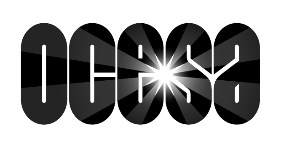 JONAS BROTHERS ANUNCIAN SEGUNDO SHOW EN MONTERREY:27 DE OCTUBRE – AUDITORIO CITIBANAMEX  Preventa Citibanamex: 3 de junio   Venta General: 4 de junio 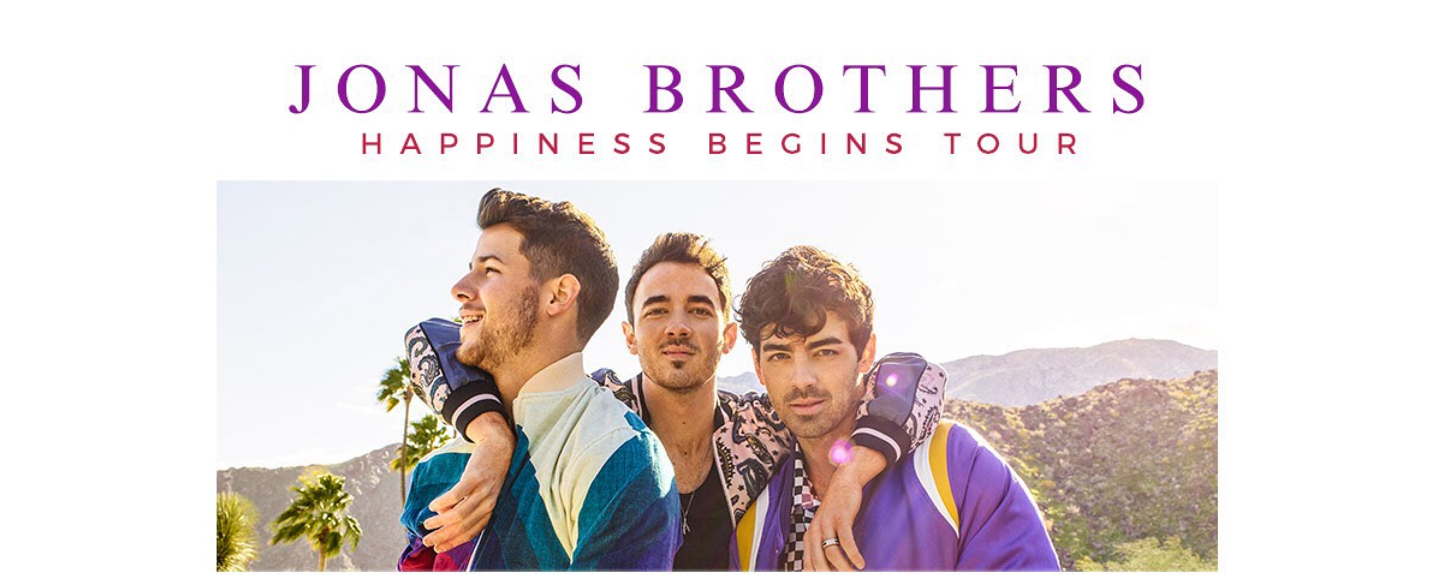 Descarga  los materiales de prensa y la portada del disco AQUÍ México (30 de mayo de 2019) — Debido a la increíble demanda, los Jonas Brothers confirman una segunda fecha en Monterrey, la nueva fecha se llevará a cabo en el Auditorio Citibanamex el 27 de octubre. Durante su paso por el país, Nick, Joe y Kevin también se presentarán en el Auditorio Citibanamex de  Monterrey el 28 de octubre, en el Palacio de los Deportes de la Ciudad de México el 30  y 31 de octubre y  en la Arena VFG de Guadalajara el 2 de noviembre. Los boletos para todas las fechas estarán disponibles en Preventa Exclusiva para Tarjetahabientes Citibanamex el dia 3 de junio y en Venta General a partir del 4  de junio de 2019 a través de www.ticketmaster.com.mx PRECIOS:General Floor: $2980Beyond (Sitting) $2680Platinum $2,180B Platinum $1,880Perfiles $1,480Perfiles B $980Perfiles C  $780F $480Preordena Happiness Begins  AQUÍ . Para artículos exclusivos de mercancía oficial entra AQUÍ JONAS BROTHERS “SUCKER”
Audio: https://jonasbrothers.lnk.to/sucker
Video: https://www.youtube.com/watch?v=CnAmeh0-E-U
 
JONAS BROTHERS “COOL”
Audio: https://JonasBrothers.lnk.to/cool
Video: https://www.youtube.com/watch?v=8_JbZvHc92U
 
REDES SOCIALES DE JONAS BROTHERS 
http://instagram.com/jonasbrothers
http://twitter.com/jonasbrothers
https://www.facebook.com/JonasBrothers
https://www.youtube.com/user/JonasBrothersMusic